Sumas Generating Stationand PipelineEmergency Response PlanTable of ContentsSumas 	Users guide	2	Purpose of the plan	3	How it will be served	3	Regular business hoursAfter hoursPSE Staff / Emergency Responders	Gas Staff who reside nearest to Whatcom County	4	PSE personnel who reside in Whatcom County	4	PSE plant personnel	4	Local Emergency Responders	5Facilities	Sumas Generating Station	6,7	Sumas Border Station	8	Driving directions	9-11Access / Keys	11Responding to odors, leaks and breaks	12Pipeline shutdown	13-16Maps	17Location of road crossings	18Roles and Responsibilities	Service providers	 19Material / tool List	Weld Equipment / tools / materials	19	Users GuideDispatchPSE Staff	4	Local Emergency Responders	5Facilities	6-8Driving Directions	9-11Emergency Response	12Maps of pipeline system	17Material / tool List	19First RespondersPSE Staff	4	Local Emergency Responders	5Facilities	6-8Driving Directions	9-11Emergency Response	12Maps of pipeline system	17Road Crossings	18Material / tool List	19Gas ControlPSE Staff	4	Local Emergency Responders	5Facilities	6-8Driving Directions	9-11Emergency Response	12Emergency Shutdown of Pipeline	13-16Maps of pipeline system	17Road Crossings	18Material / tool List	19Generating Station StaffPSE Staff	4	Local Emergency Responders	5Facilities	6-8Emergency Response	12Emergency Shutdown of Pipeline	13-16Maps of pipeline system	17Road Crossings	18Material / tool List	19Purpose of this plan:This document is intended to provide guidance for responding to emergencies on the pipeline serving the Sumas Generating Station which is isolated from our franchised distribution service territory.This plan is not intended to be a detailed and comprehensive emergency plan.  For those details, please refer to the Corporate Emergency Plan, Gas Operating Standards and Field Procedures.In the case that this document conflicts with the Corporate Emergency Plan, Gas Operating Standards or Field Procedures, those documents shall take precedence.How Sumas Generating Station is servedRegular business hours:During regular business hours we will first utilize employees who are working at the Generating Station and get Gas Operations employees enroute from .  This could include Gas First Response personnel and/or SC&P.When personnel from Gas Operations travel to the Sumas area for regular duties they should notify Gas Control and Gas Operations Dispatch to let them know they will be in the area, and for approximately how long.After Hours:Outside of normal business hours we will first contact the Gas First Response and System Control & Protection employees who live closest to Sumas.  If none of these people are available, use the normal callout procedure, calling the closest person(s) to the emergency.What to do if highways are closed and support is needed:If inclement weather, an accident or incident has the primary routes (I-5 and SR-9) closed and support personnel or material are required from the service area, call the System Manager at XXXXXXX, XXXXXXXXXXX or XXXXXXXXXXX to make arrangements for aerial transport to Sumas. PSE gas staff who reside nearest to Sumas or are responsible 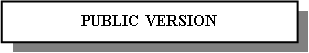 for the pipeline and stations in the Sumas AreaThese personnel have received basic training on pipeline and station operations and using the main line valves to control the 8” high pressure transmission line.Call PI Inspectors for emergency locates.PSE support Staff in  –Knowledge of area and keys to facilitiesPSE Generating Station Staff PSE Electric servicemen in  Emergency Numbers	Huntingdon (Sumas) Area Pipeline 24/7 Emergency Contacts2015/16Facilities Puget Sound Energy’s Sumas Generating Station is located at XXXXXXXXXXXX XXXXXXXXXXXXX (address was XXXXXXXXXXXXXXXX and may be listed that way elsewhere). Generating Station – XXXXXXXXXXXXXXXXXXXXXXXXXXXXXXXXXXXXXXXXXXXXXXXXXXXXXXXXXXXXXXXXXXXXXXXXXXXXXXXXXXXXXXXXXXXXXXXXXXXXXXXXXXXXXXXXXXXXXXXXXXXXXXXXXXXXXXXXXXXXXXXXXXXXXXXXXXXXXXXXXXXXXXXXXXXXXXXXXXXXXXXXXXXXXXXXXXXXXXXXXXXXXXXXXXXXXXXXXXXXXXXXXXXXXXXXXXXXXXXXXXXXXXXXXXXXXXXXXXXXXXXXXXXXXXXXXXXXXXXXXXXXXXXXXXXXXXXXXXXXXXXXXXXXXXXXXXXXXXXXXXXXXXXXXXXXXXXXXXXXXXXXXXXXXXXXXXXXXXXXXXXXXXXXXXXXXXXXXXXXXXXXXXXXXXXXXXXXXXXXXXXXXXXXXXXXXXXXXXXXXXXXXXXXXXXXXXXXXXXXXXXXXXXXXXXXXXXXXXXXXXXXXXXXXXXXXXXXXXXXXXXXXXXXXBorder Crossing/Regulator Station – XXXXXXXXXXXXXXXXXXXXXXXXXXXXXXXXXXXXXXXXXXXXXXXXXXXXXXXXXXXXXXXXXXXXXXXXXXXXXXXXXXXXXXXXXXXXXXXXXXXXXXXXXXXXXXXXXXXXXXXXXXXXXXXXXXXXXXXXXXXXXXXXXXXXXXXXXXXXXXXXXXXXXXXXXXXXXXXXXXXXXXXXXXXXXXXXXXXXXXXXXXXXXXXXXXXXXXXXXXXXXXXXXXXXXXXXXXXXXXXXXXXXXXXXXXXXXXXXXXXXXXXXXXXXXXXXXXXXXXXXXXXXXXXXXXXXXXXXXXXXXXMap and Driving Directions to Generating StationThe facility is located at XXXXXXXXXXXXXXX (see page 10 for map to Border Crossing / Regulator Station).From I-5 North at Map and Driving Directions to Border Crossing / Regulator StationThe facility is located at XXXXXXXXXXXXX (see page 9 for map to Generating Station, and page 13 for schematic).The regulator station sits XXXXXXXXXXX XXXXXXXXXXXXXXXXX.  From I-5 North at Directions from Generating Station to Border StationFor directions from I-5 northbound, see page 9 for map to Generating Station, and page 10 for map to Border Crossing / Regulator Station. Access to FacilitiesKey Number XXXXSumas Generating StationUnless the gates are opened prior to your arrival, you will need to call on the call box to the left of the gates to enter the facility.  There are two gates, one at the front of the lumber yard, one at the entrance to the Generating Station (behind the lumber yard).  Once you are inside the gates, the Generating Station regulator station is opened with a XXXXXXX key.  		Border Regulator StationThe chain link fence around the station is locked with a padlock that uses a XXXX.  The door to the regulator station building is opened with a XXXXXXX key.  	Border Custody Transfer PointThis area is about 100 yards north and slightly west of the border regulator station.  From the border regulator station, there is a gravel path to the west behind the BP regulator station, then to the north to the PSE border custody transfer point.  BP and Cascade Natural Gas have facilities immediately to the west of the PSE facilities.  See page 16 for an aerial photograph.  The chain link gate and valves are locked with padlocks that use a XXXX key.Emergency Response – Odors, leaks or line breaksThe plant is operated 7x24If emergency calls are received at the Sumas plant phone number; upon receipt of an emergency call, plant personnel will;Immediately notify PSE Gas Control @ XXXXX or XXXXXXXXXXXXImmediately respond to the location of the report.Upon arriving on site, plant personnel will call Gas Control to notify them of their arrival.Investigate the report to the best of their ability and notify Gas Control of their findings.If the situation presents a threat to life or property, they shall shut down the pipeline.If it is necessary to shut down the pipeline;Determine if the automated equipment has shut down the pipeline.If the automated equipment has not shut down the pipeline, Call Gas Control to contact Spectra Energy/Westcoast Energy to shut down the pipeline.Shut the pipeline down manually.Do not attempt to restore service on the pipeline once it has been shut down.Wait for Gas Operations personnel to arrive on site and assist them as necessary.Contact the appropriate local emergency response personnel for assistance if needed.Keep unauthorized personnel an appropriate distance away from the area if required.Provide regular updates to Gas Control.Notify electric operations departments and/or personnel as required.Gas Control willDispatch a Pressure Control Technician.Notify Gas Operations Dispatch to send GFR personnel.Contact Spectra Energy/Westcoast Energy to shut down the pipeline from the Canadian side if requested.Document all pertinent information in the Gas Controllers Log.Gas Operations Dispatch will Dispatch GFR personnel as needed to assist Pressure Control.Start an emergency report and track response to the incident.Provide emergency notifications per the matrix.Respond to additional requests for equipment or field personnel as needed.Pressure Control and GFR field responders willInvestigate the odor per the appropriate Operating Standards and Field Procedures.Document the investigation as required.Locate Requests / Emergency Locate RequestsIf emergency locate requests are received by plant personnel they willTake the appropriate information from the caller.Instruct the caller to call 811 to make a request for locates through the one-call system.Call Gas Operations Dispatch at XXXXXX or XXXXXXXXXXX.The Dispatcher willDispatch the appropriate personnel to provide locates as requested.Emergency Shutdown of PipelineNormal operation of the border regulator station feeding the pipeline includes overpressure and underpressure protection.  In the event of overpressure or underpressure, valve XXXXX is operated automatically via the pneumatic actuator to shut down flow to the pipeline.Should an incident occur requiring manual shutdown of the pipeline feeding the Generating Station, shutdown is most easily performed XXXXXXXXXXXXX XXXXXXXXXXXXXXXXXXXXXXXXXXXXXXXXXXXXXXXXXXXXXXXXXXXXXXXXXXXXXXXXXXXXXXXXXXXXXXXXXXXXXXXXXXXXXXXXXXXXXXXXXXXXXXXXXXXXXXXXXXXXXXXXXXXXXXXXXXXXXXXXXXXXXXXXXXXXXXXXXXXXXXXXXXXXXXXXXXXXXXXXXXXXXXXXXXXXXXXXXXXXXXXXXXXXXXXXXXXXXXXXXXXXXXXXXXXXXXXXXXXXXXXXXXXXXXXXXXXXXXXXXXXXXXXXXXXXXXXXXXXXXXXXXXXXXXXXXXXXXXXXXXXXXXXXXXXXXXXXXXXXXXXXXXXXXXXXXXXXXXXXXXXXXXXXXXXXXXXXXXXXXXXXXXXXXXXXXXXXXXXXXXXXXXXXXXXXXXXXXXXXXXXXXXXXXXXXXXXXXXXXXXXXXXXXXXXXXXXXXXXXXXXXXXXXXXXXXXXXXXXXXXXXXXXXXXXXXXXXXXXXXXXXXXXXXXXXXXXXXXXXXXXXXXXXXXXXXXXXXXXXXXXXXXXXXXXXXXXXXXXXXXXXXXXXXXXXXXXXXXXXXXXXXXXXXXXXXMaps of Distribution and Supply SystemThe maps for this area follow the standard numeric system, however, since they are well north of the rest of our service territory, the numbers are unusual.See the following OP (Operations) maps:000.074-04.074See the following plat maps000.075 – Cogeneration Plant000.076000.077000.078000.079001.075001.076-01.079 CrossingsRoles and Responsibilities of the Service Providers Infrasource Contractors (IFS) responds to breaks at the request of PSE Gas Dispatch.BackhoePSE does not maintain a backhoe at the Sumas facility.  In the case of an emergency where a backhoe is required on site Infrasource Contractors (IFS) will be notified by Gas Operations Dispatch. MaterialPSE maintains materials at the Sumas Generating Station, which will be used as needed in case of a gas emergency (see Material and Tool List Available at the Facility, page #).1.	Materials and Equipment Available at the Generating Station SiteHand and Power ToolsRadiosOxygen, Lower Explosive Limit (LEL), and Hydrocarbon MonitorsAssorted First-Aid, Safety, and Personal Protective Equipment2.	Materials and Equipment Available at the Border Tie-in Station200'	8"	Pretested Straight Pipe (40' length & 1,200 psi)3.  	Materials and Equipment Available from Pilchuck IFS Contractors Inc., Pickups, Trucks, and TrailersDozers and LoadersDozers, loaders, sideboomCranes and ExcavatorsBackhoes, excavators, cranes, trenchers, backhoes with pavement breakersWelding and Tapping EquipmentArc and gas welding equipment, tapping machines, beveling machines, fusion equipmentAir EquipmentCompressors, pavement breakers, impact tools, tampers.Miscellaneous Boring Equipment and Rock SawsHole hogs, moles, directional drilling equipment, rock/concrete saws.Compactors and RollersCompactors and rollersManhole and Trench ShieldsShoring, plates, mud matsMiscellaneous Equipment and ToolsGenerators, lights, pumps, pipe threaders, heaters, hoists, jacks, holiday detectors, pipe bendersAdditional Equipment and ToolsLineup clamps, barricades, traffic cones, saws, drillsGas ControlXXXXXXXXXXXGas Operations DispatchXXXXXXXXXXXNameHomeCellJobxxxxxxxxxxxxxxxxxxxxxxxxxxxxxxxxxxxPressure ControlxxxxxxxxxxxxxxxxxxxxxxxxxxxxxxxxxxxInstrumentationxxxxxxxxxxxxxxxxxxxxxxxxxxxxxxxxxxxPI InspectorxxxxxxxxxxxxxxxxxxxxxxxxxxxxxxxxxxxCFS TechnicianxxxxxxxxxxxxxxxxxxxxxxxxxxxxxxxxxxxCFS TechnicianxxxxxxxxxxxxxxxxxxxxxxxxxxxxxxxxxxxPressure ControlxxxxxxxxxxxxxxxxxxxxxxxxxxxxxxxxxxxCFS TechnicianxxxxxxxxxxxxxxxxxxxxxxxxxxxxxxxxxxxIndustrial Meter OperationsxxxxxxxxxxxxxxxxxxxxxxxxxxxxxxxxxxxPI InspectorxxxxxxxxxxxxxxxxxxxxxxxxxxxxxxxxxxxGFR SupervisorxxxxxxxxxxxxxxxxxxxxxxxxxxxxxxxxxxxPressure Control SupervisorxxxxxxxxxxxxxxxxxxxxxxxxxxxxxxxxxxxInstrumentation SupervisorNameHomeCellOfficeJobxxxxxxxxxxxxxxxxxxxxxxxxxxxxxxxxxxxxxxxxxxxxxPlant ManagerxxxxxxxxxxxxxxxxxxxxxxxxxxxxxxxxxxxxxxxxxxxxxPlant O&M SupervisorxxxxxxxxxxxxxxxxxxxxxxxxxxxxxxxxxxxxxxxxxxxxxxxxCT Journey WorkerxxxxxxxxxxxxxxxxxxxxxxxxxxxxxxxxxxCT Journey WorkerxxxxxxxxxxxxxxxxxxxxxxxxCT Journey WorkerNameHomeCellPagerJobxxxxxxxxxxxxxxxxxxxxxxxxService LinemanxxxxxxxxxxxxxxxxxxxxxxxxService LinemanxxxxxxxxxxxxxxxxxxxxxxxxService LinemanxxxxxxxxxxxxxxxxxxxxxxxxService LinemanxxxxxxxxxxxxxxxxxxxxxxxxService LinemanxxxxxxxxxxxxxxxxxxxxxxxxService LinemanPolice / Fire / 911 / Emergency ManagementPolice / Fire / 911 / Emergency ManagementPolice / Fire / 911 / Emergency Management 911 Dispatchxxxxxxxxxxxxxx Emergency Managementxxxxxxxxxxxxxx PatrolxxxxxxxxxxxxxxSumas Police DepartmentxxxxxxxxxxxxxxSumas Fire DepartmentChief Debruin xxxxxxxxxxxxxx Fire DepartmentxxxxxxxxxxxxxxLynden Fire DepartmentChief Barrxxxxxxxxxxxxxx xxxxxxxxxxxxxxPuget Sound Energy – Gas and Electric OperationsPuget Sound Energy – Gas and Electric OperationsPuget Sound Energy – Gas and Electric OperationsGas ControlPSE extOutside dialingxxxxxxxxxxxxxx xxxxxxxxxxxxxxGas Operations DispatchPSE extOutside dialingxxxxxxxxxxxxxx xxxxxxxxxxxxxxLoad OfficePSE extOutside dialingToll freexxxxxxxxxxxxxx xxxxxxxxxxxxxxxxxxxxxxxxxxxxSystem Operations SupervisorToll FreexxxxxxxxxxxxxxU.S. Government – Department of Homeland SecurityU.S. Government – Department of Homeland SecurityU.S. Government – Department of Homeland Security Customsxxxxxxxxxxxxxx Border Patrolxxxxxxxxxxxxxx Customs (Canada Border Services Agency)xxxxxxxxxxxxxxSumas Generating StationSumas Generating StationSumas Generating StationGenerating Station24 hourxxxxxxxxxxxxxxControl Room Mobile phoneEmergency onlyxxxxxxxxxxxxxxPlant O&M SupervisorxxxxxxxxxxxxxxPlant ManagerxxxxxxxxxxxxxxOther Utilities and PipelinesOther Utilities and PipelinesOther Utilities and PipelinesWestcoast Energy / Spectra EnergyGas ControlxxxxxxxxxxxxxxWilliams Pipeline Sumas District OfficeOfficeGas ControlxxxxxxxxxxxxxxCascade Natural Gas DispatchxxxxxxxxxxxxxxContractorsContractorsContractorsInfrasource ContractorsXXXXXXXXXXXXXXXXXXXXXXXXXXXXXXXXX OfficexxxxxxxxxxxxxxSnelson Companies Inc.xxxxxxxxxxxxxxCompanyNamePhone NumberFortis BCGas Control - (Surrey)Gas Control Satellite phone (Surrey)xxxxxxxxxxxxxx xxxxxxxxxxxxxxSpectra EnergyGas Control - (Calgary)  MainGas Control - (Fort St John) Back upxxxxxxxxxxxxxx xxxxxxxxxxxxxxWilliams – North West Pipelines (North)Gas Control - (Salt Lake)Gas Control Satellite phone (Salt Lake)xxxxxxxxxxxxxx xxxxxxxxxxxxxxPuget Sound EnergyGas Control - North Console(Bellevue)Gas Control - South Console(Bellevue)xxxxxxxxxxxxxx xxxxxxxxxxxxxxCascade Natural GasGas Control - (Kennewick)xxxxxxxxxxxxxxBPGas Control  - (Tulsa)xxxxxxxxxxxxxxKinder Morgan CanadaControl Center - (Edmonton)xxxxxxxxxxxxxxREDACTEDREDACTEDREDACTEDREDACTEDREDACTEDREDACTEDInstructionForxxxxxxxxxxxxxxxxxxxxxxxxxxxxxxxxxxxxxxxxxxxxxxxxxxxxxxxxxxxxxxxxxxxxxxxxxxxxxxxxxxxxxxxxxxxxxxxxxxxxxxxxxxxxxxxxxxxxxxxxxxxxxxxxxxxxxxxxxxxxxxxxxxxxxxxxxxxxxxxxxxxxxxxxxxxxxxxxxxxxxxxxxxxxxxxxxxxxxxxxxxxxxxxxxxxxxxxxxxxxxxxxxxxxxxxxxxxxxxxxxxxxxxxxxxxxxxxxxxxxxxxxxxxxxxxxxxxxxxxxxxxxxxxxxxxxxxxxxxxxxxxxxxxxxxxxxxxxxxxxxxxxxxxxxxxxxxxxREDACTEDInstructionForxxxxxxxxxxxxxxxxxxxxxxxxxxxxxxxxxxxxxxxxxxxxxxxxxxxxxxxxxxxxxxxxxxxxxxxxxxxxxxxxxxxxxxxxxxxxxxxxxxxxxxxxxxxxxxxxxxxxxxxxxxxxxxxxxxxxxxxxxxxxxxxxxxxxxxxxxxxxxxxxxxxxxxxxxxxxxxxxxxxxxxxxxxxxxxxxxxxxxxxxxxxxxxxxxxxxxxxxxxxxxxxxxxxxxxxxxxxxxxxxxxxxxxxxxxxxxxxxxxxxxxxxxxxxxxxxxxxxxxxxxxxxxxxxxxxxxxxxxxxxxxxxxxxxxxxxxxxxxxxxxxxxxxxxxxxxxxxxxxxxxxxxxxxxxxxxxxxxxxxxxxxxxxxxxxxxxxxxxxxxxxxxxxxxxxxxxxxxxxxxxxxxxxxxxxxxxxxxxxxxxxxREDACTEDMileInstructionForxxxxxxxxxxxxxxxxxxxxxxxxxxxxxxxxxxxxxxxxxxxxxxxxxxxxxxxxxxxxxxxxxxxxxxxxxxxxxxxxxxxxxxxxxxxxxxxxxxxxxxxxxxxxxxxxxxxxxxxxxxxxxxxxxxxxxxxxxxxxxxxxxxxxxxxxxxxxxxxxxxxxxxxxxxxxxxxxxxxxxxxxxxxxxxxxxxxxxxxxxxxxxxxxxxxxxxxxxxxxxxxxxxxxxxxxxxxxxxxxxxxxREDACTEDREDACTEDREDACTEDREDACTEDREDACTEDREDACTEDREDACTEDREDACTEDREDACTED